Извещение о закупке товаров для обеспечения нужд МУП «Рыбницкое спецавтохозяйство»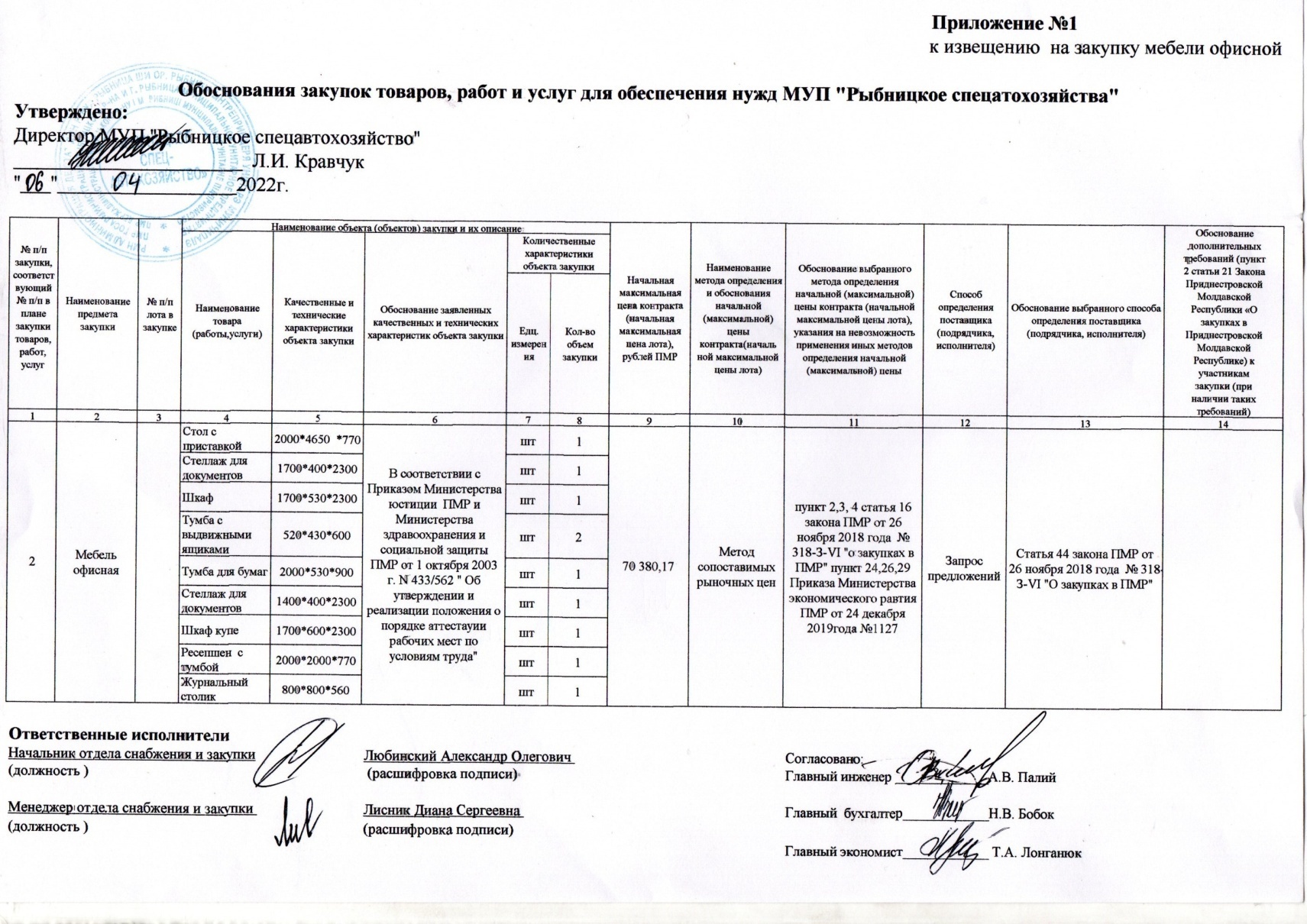 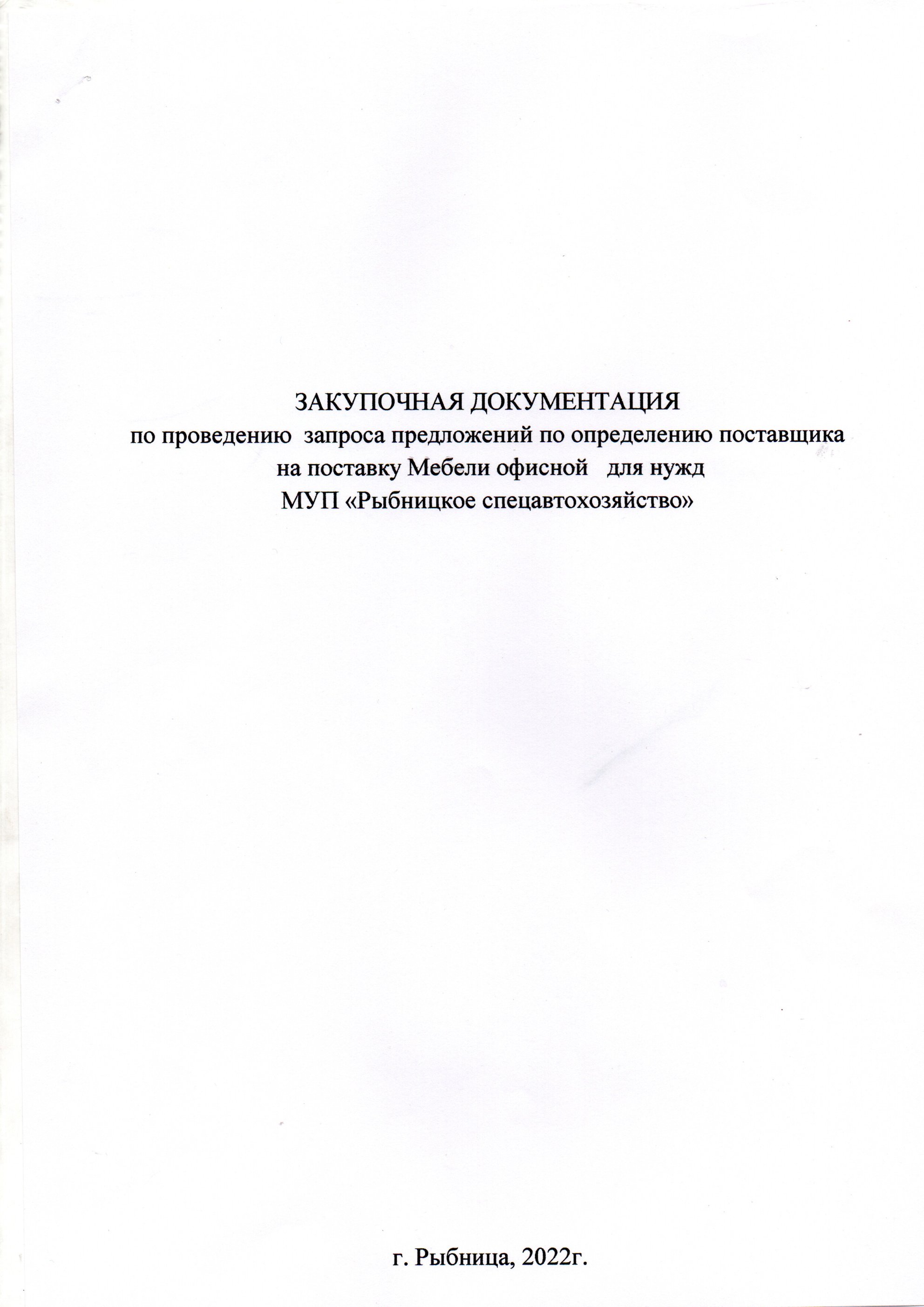 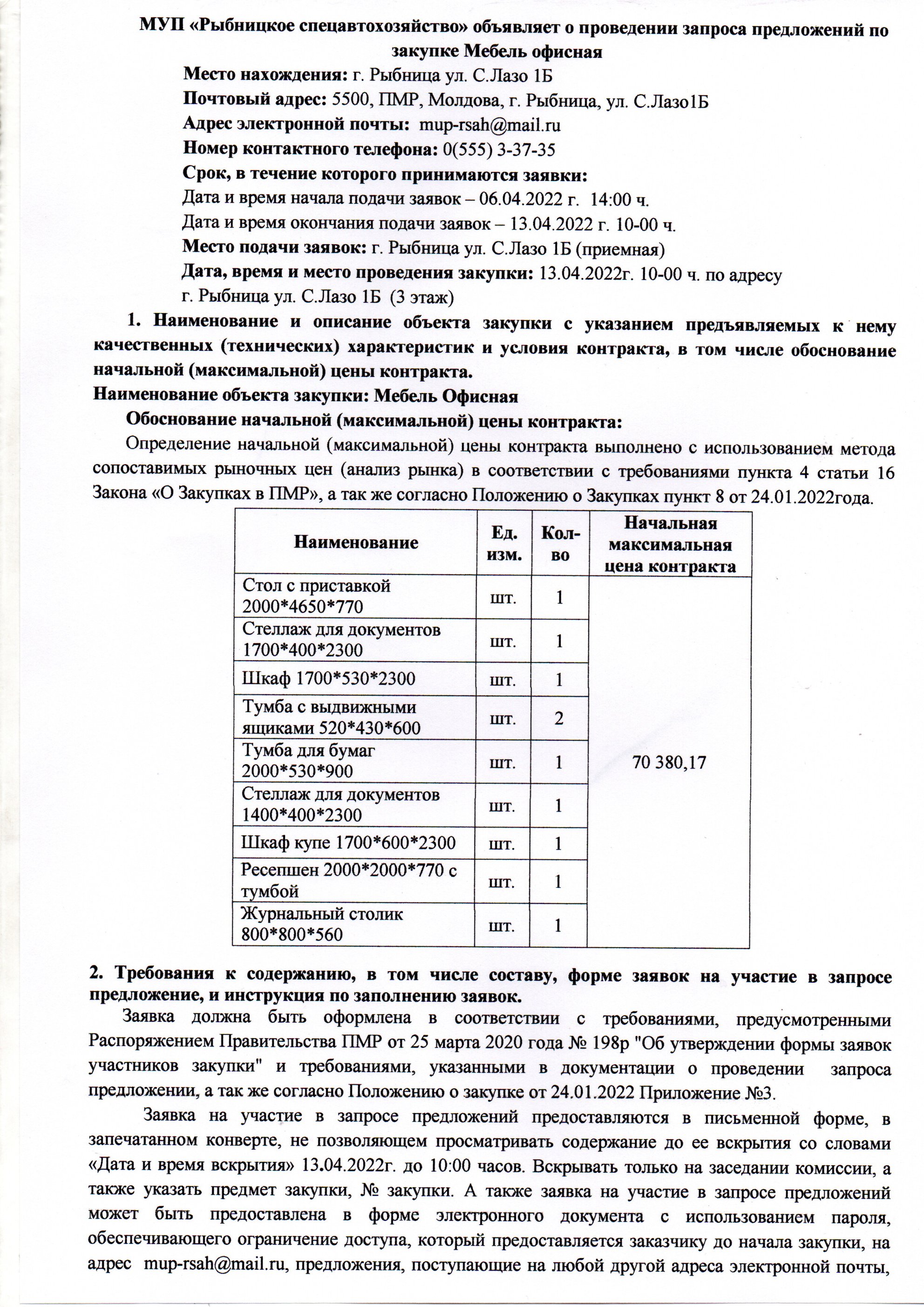 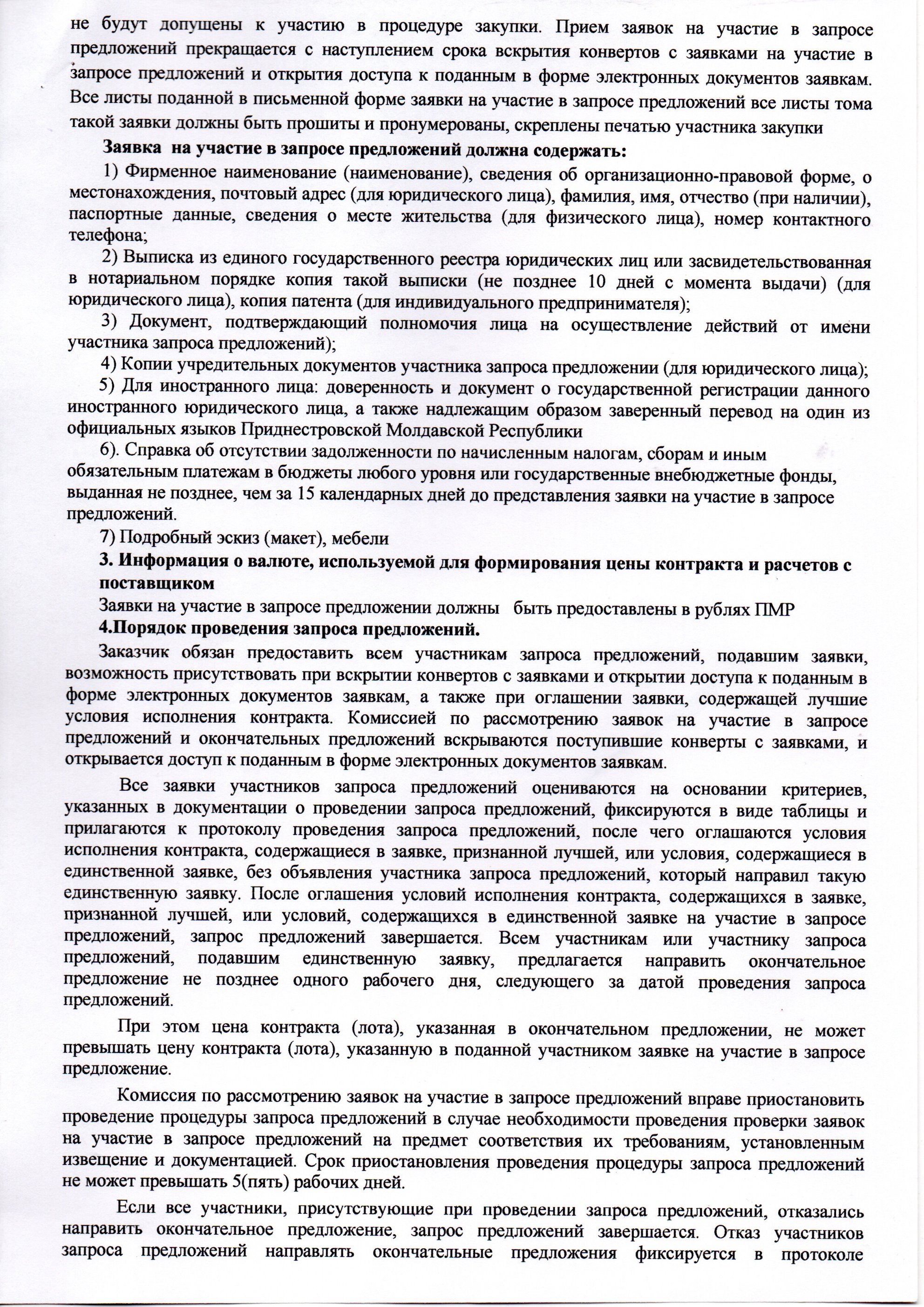 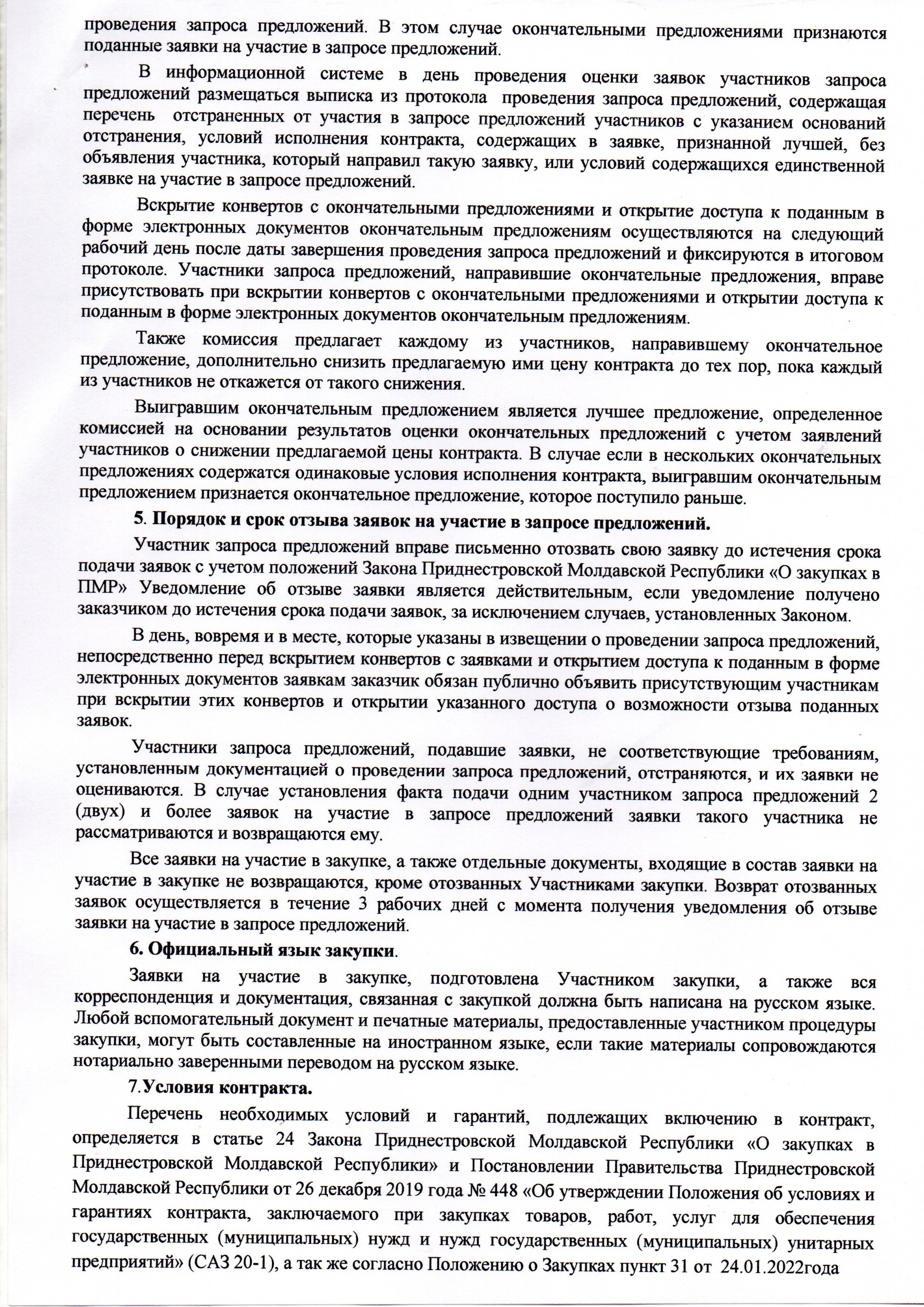 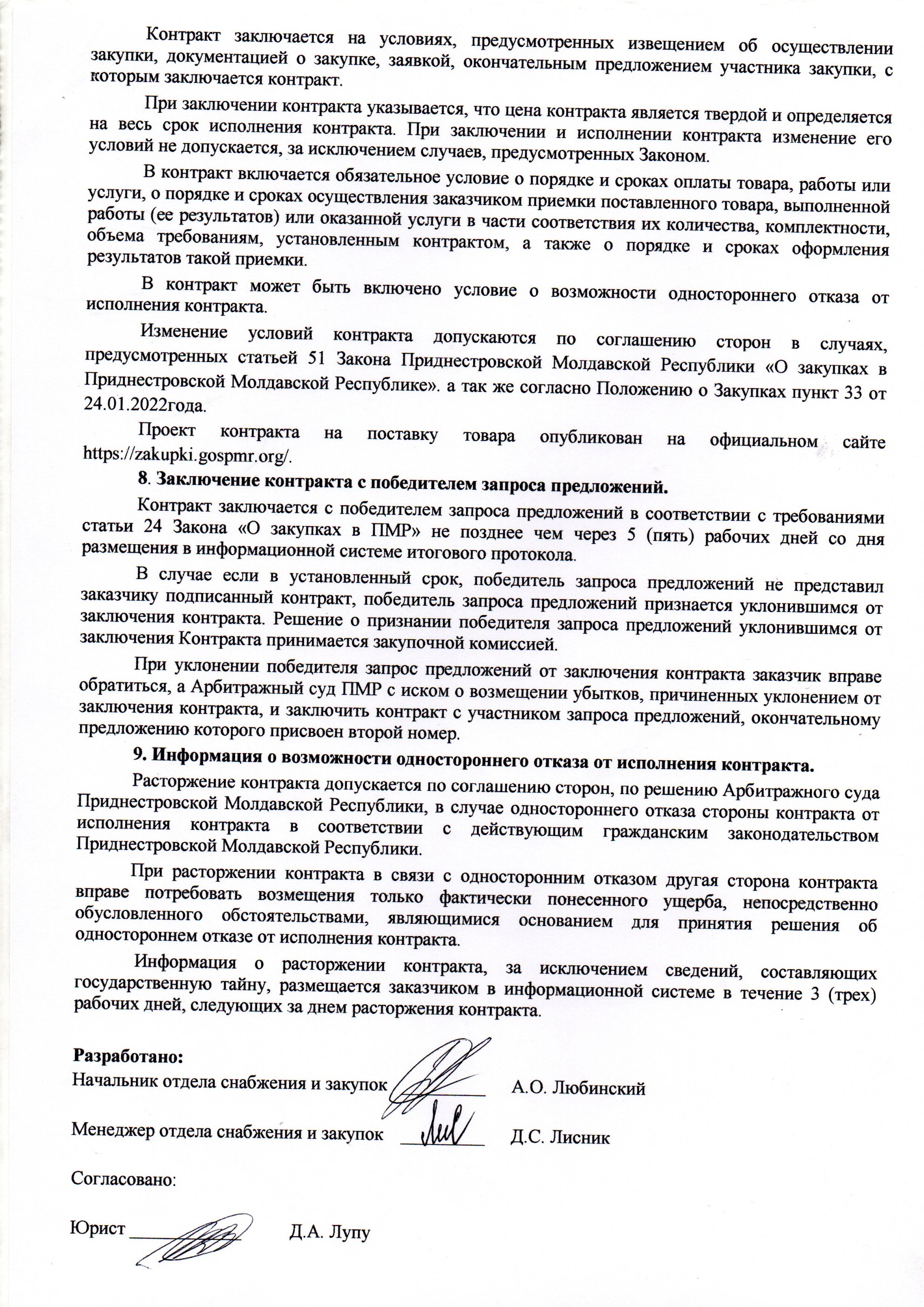 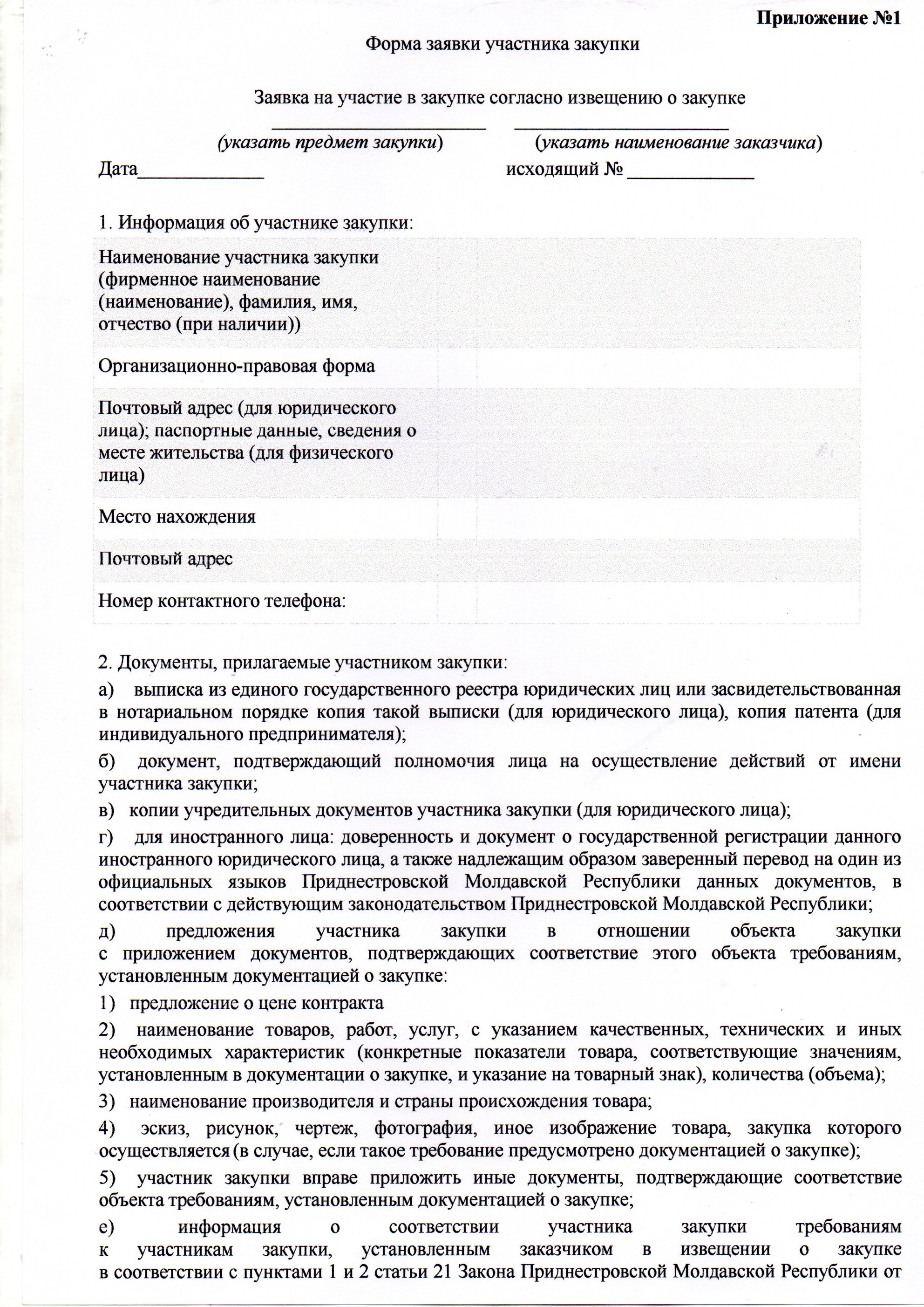 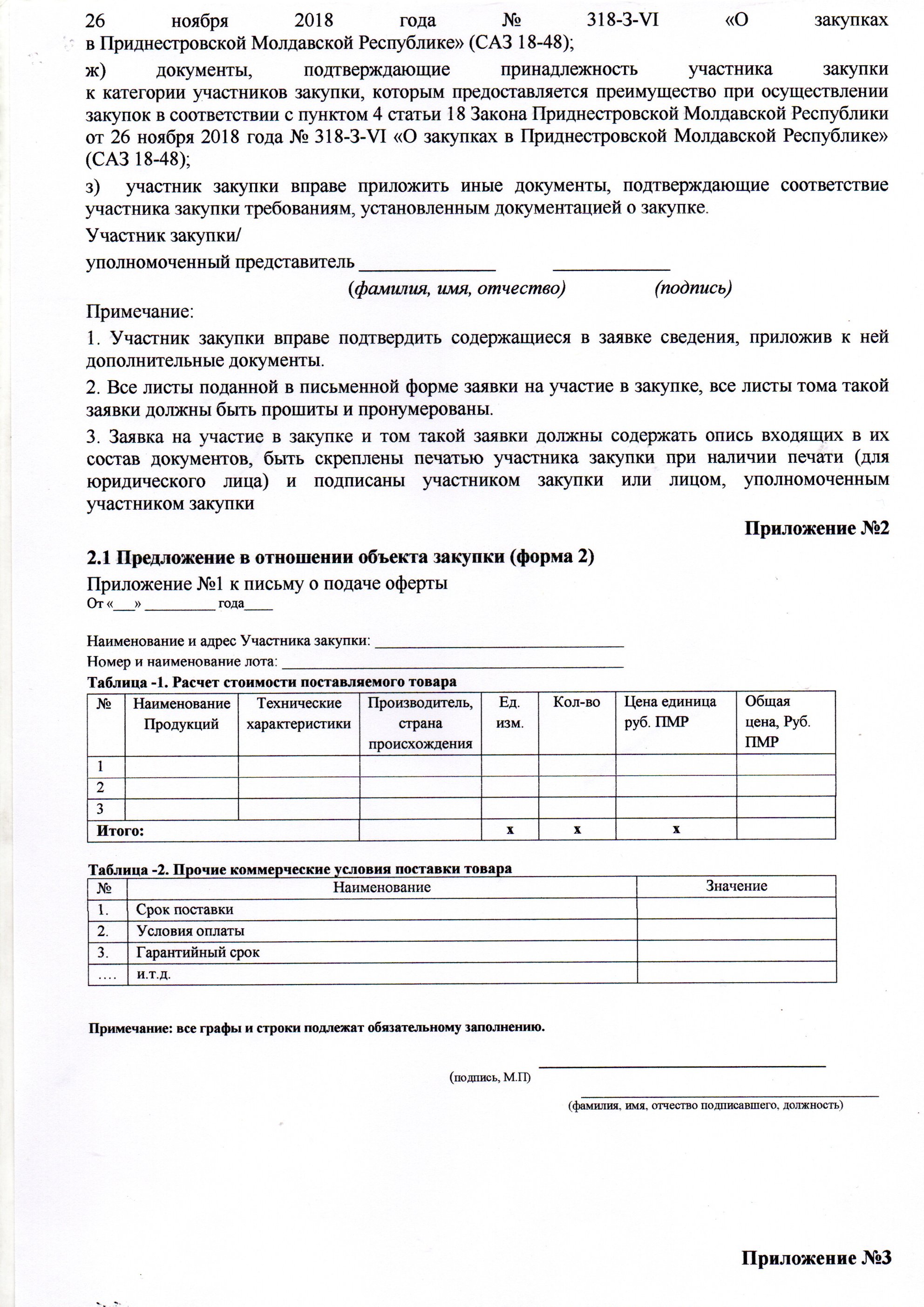 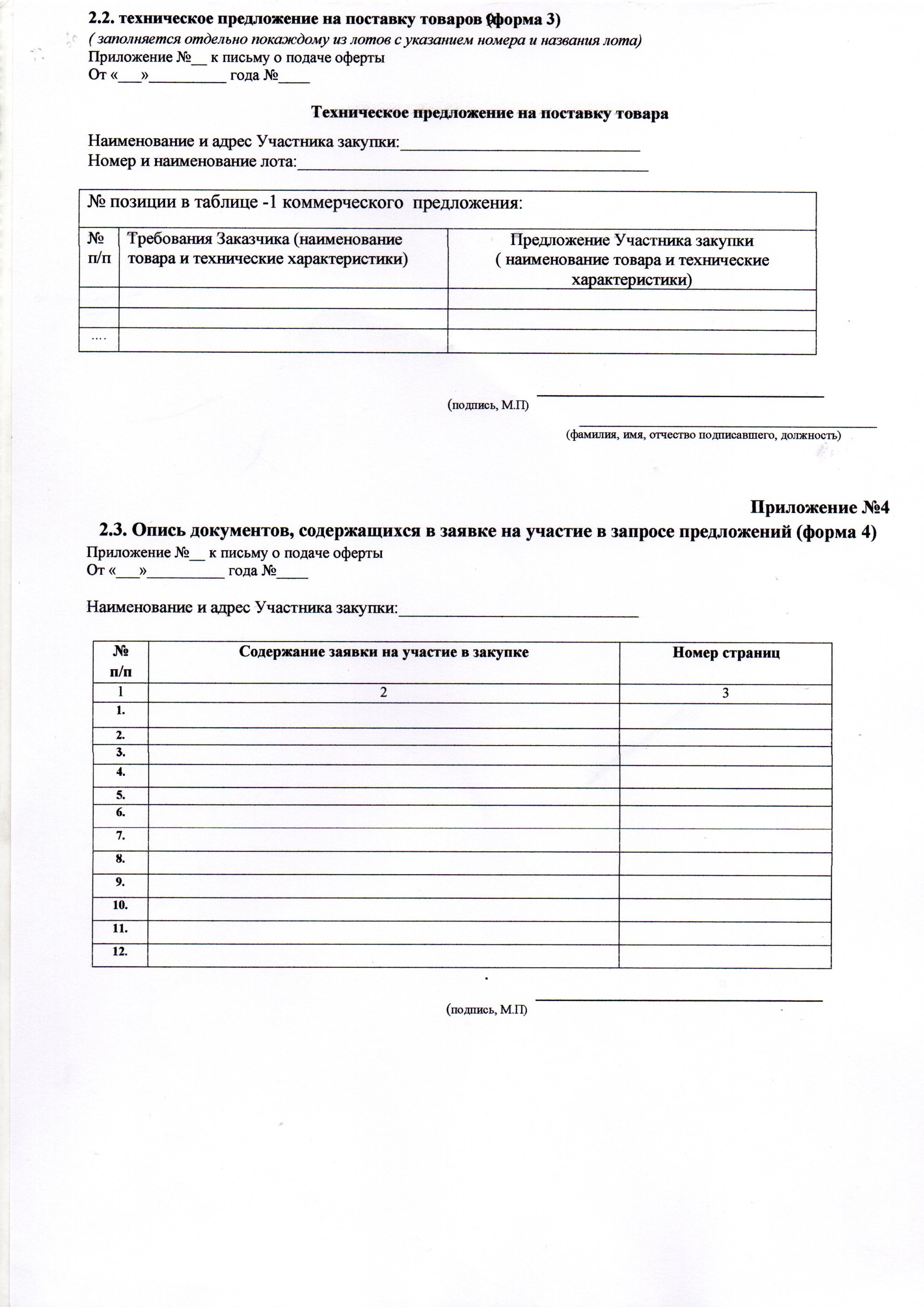 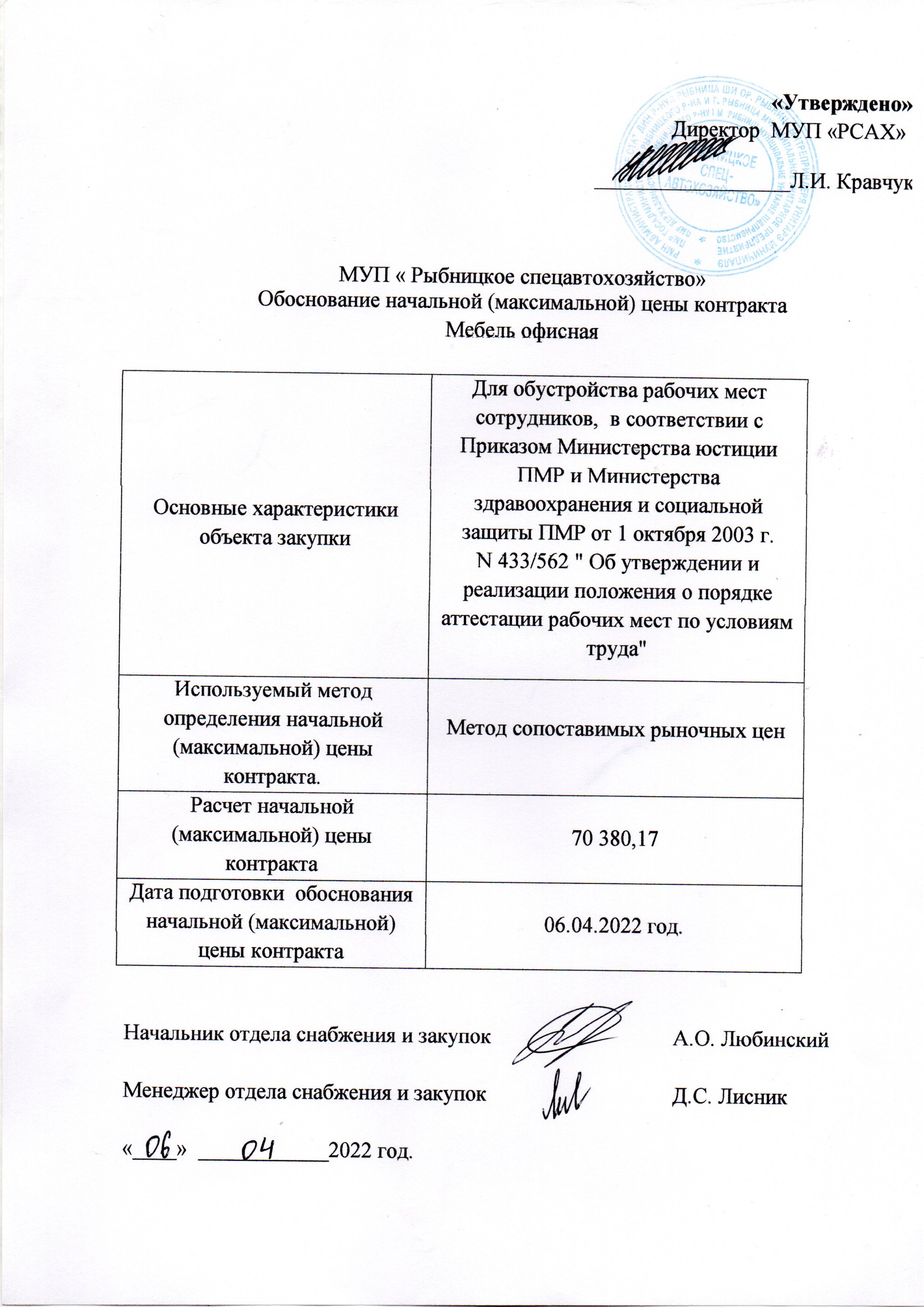 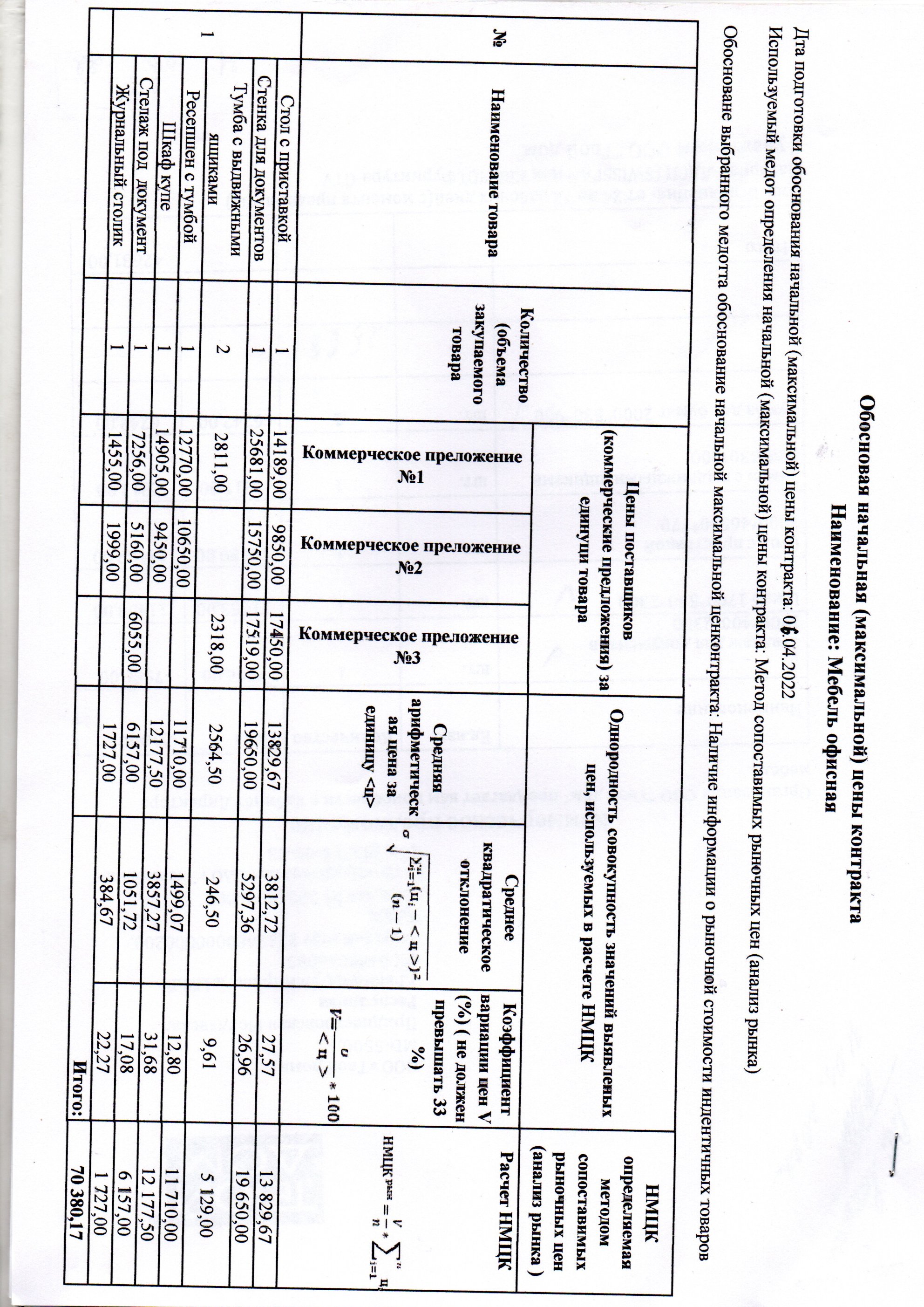 Технические характеристики 1.1. Общие требования1.1.1. Настоящее техническое задание определяет технические требования к поставке  мебели офисной. 1.1.2. Гарантийный срок - согласно сроку, установленного для данного товара, но не менее 12 месяцев.1.2.1 Технические требования к Товару:1.2.1. Весь поставляемый Товар должен соответствовать характеристикам, указанным в настоящем Техническом заданий, а так же требованиям и нормам действующего законодательства;1.2.2 Продукция должна удовлетворять требованиям действующих ГОСТов, Государственных стандартов ПМР, технических условий и других нормативов по стандартизации, действующих на территории ПМР и иметь документ о качестве (паспорт, сертификат происхождения, протокол испытаний и т.п.) содержащий сведения о фактических показателях качества, нормируемых этими документами.1.2.3. Товар должен быть упакован обычным для такого Товара способом, обеспечивающим сохранность Товара при обычных условиях хранения и транспортировки.Упаковка – невозвратная.    №п/п Наименование Наименование Поле для заполнения Поле для заполнения Поле для заполнения Поле для заполнения 1.Общая информация о закупке 1.Общая информация о закупке 1.Общая информация о закупке 1.Общая информация о закупке 1.Общая информация о закупке 1.Общая информация о закупке 1.Общая информация о закупке 11Номер извещения (номер закупки согласно утвержденному Плану закупок)№ 2№ 2№ 2№ 222Используемый способ определения поставщикаЗапрос предложенийЗапрос предложенийЗапрос предложенийЗапрос предложений33Предмет закупкиМебель офиснаяМебель офиснаяМебель офиснаяМебель офисная44Наименование группы товаровНепродовольственные товарыНепродовольственные товарыНепродовольственные товарыНепродовольственные товары55Дата размещения извещения06.04.2022 год.06.04.2022 год.06.04.2022 год.06.04.2022 год.2. Сведения  о заказчике2. Сведения  о заказчике2. Сведения  о заказчике2. Сведения  о заказчике2. Сведения  о заказчике2. Сведения  о заказчике2. Сведения  о заказчике11Наименование заказчикаМУП «Рыбницкое спецавтохозяйство»МУП «Рыбницкое спецавтохозяйство»МУП «Рыбницкое спецавтохозяйство»МУП «Рыбницкое спецавтохозяйство»22Место нахожденияг. Рыбница ул.С.Лазо 1бг. Рыбница ул.С.Лазо 1бг. Рыбница ул.С.Лазо 1бг. Рыбница ул.С.Лазо 1б33Почтовый адрес5500, ПМР, Молдова, г. Рыбница, ул. С.Лазо1Б5500, ПМР, Молдова, г. Рыбница, ул. С.Лазо1Б5500, ПМР, Молдова, г. Рыбница, ул. С.Лазо1Б5500, ПМР, Молдова, г. Рыбница, ул. С.Лазо1Б44Адрес электронной почтыmup-rsah@mail.rumup-rsah@mail.rumup-rsah@mail.rumup-rsah@mail.ru55Номер контактного телефона0(555) 3-37-350(555) 3-37-350(555) 3-37-350(555) 3-37-3566Дополнительная информациянетнетнетнет3.  Информация о процедуре закупки3.  Информация о процедуре закупки3.  Информация о процедуре закупки3.  Информация о процедуре закупки3.  Информация о процедуре закупки3.  Информация о процедуре закупки3.  Информация о процедуре закупки11Дата и время начала подачи заявок06.04.2022г. в 14:00 часов.06.04.2022г. в 14:00 часов.06.04.2022г. в 14:00 часов.06.04.2022г. в 14:00 часов.22Дата и время окончания подачи заявок13.04.2022г. до 10:00 часов13.04.2022г. до 10:00 часов13.04.2022г. до 10:00 часов13.04.2022г. до 10:00 часов33Место подачи заявокг. Рыбница, ул. С.Лазо1б, приемнаяг. Рыбница, ул. С.Лазо1б, приемнаяг. Рыбница, ул. С.Лазо1б, приемнаяг. Рыбница, ул. С.Лазо1б, приемная44Порядок подачи заявокЗаявка на участие в запросе предложений представляются в письменной форме, в запечатанном конверте, не позволяющем просматривать содержание до ее вскрытия со словами «Дата и время вскрытия» 13.04.2022г. до 10:00 часов. Вскрывать только на заседании комиссии, а также указать предмет закупки, № закупки. А так же заявка на участие в запросе предложений может быть предоставлена в форме электронного документа с использованием пароля, обеспечивающего ограничение доступа, который предоставляется заказчику до начала закупки, на  электронный адрес mup-rsah@mail.ru, предложения,  поступающие на любой другой адрес электронной почты, не будут допущены к участию в процедуре закупки. Прием заявок на участие в запросе предложений прекращается с наступлением срока вскрытия конвертов с заявками на участие в открытом аукционе и открытия доступа к поданным в форме электронных документов заявкам. Все листы поданной в письменной форме заявки на участие в запросе предложений все листы тома такой заявки должны быть прошиты и пронумерованы и скреплены печатью участника закупки.Участник запроса предложений несет ответственность за подлинность и достоверность представленных документов.Заявка на участие в запросе предложений представляются в письменной форме, в запечатанном конверте, не позволяющем просматривать содержание до ее вскрытия со словами «Дата и время вскрытия» 13.04.2022г. до 10:00 часов. Вскрывать только на заседании комиссии, а также указать предмет закупки, № закупки. А так же заявка на участие в запросе предложений может быть предоставлена в форме электронного документа с использованием пароля, обеспечивающего ограничение доступа, который предоставляется заказчику до начала закупки, на  электронный адрес mup-rsah@mail.ru, предложения,  поступающие на любой другой адрес электронной почты, не будут допущены к участию в процедуре закупки. Прием заявок на участие в запросе предложений прекращается с наступлением срока вскрытия конвертов с заявками на участие в открытом аукционе и открытия доступа к поданным в форме электронных документов заявкам. Все листы поданной в письменной форме заявки на участие в запросе предложений все листы тома такой заявки должны быть прошиты и пронумерованы и скреплены печатью участника закупки.Участник запроса предложений несет ответственность за подлинность и достоверность представленных документов.Заявка на участие в запросе предложений представляются в письменной форме, в запечатанном конверте, не позволяющем просматривать содержание до ее вскрытия со словами «Дата и время вскрытия» 13.04.2022г. до 10:00 часов. Вскрывать только на заседании комиссии, а также указать предмет закупки, № закупки. А так же заявка на участие в запросе предложений может быть предоставлена в форме электронного документа с использованием пароля, обеспечивающего ограничение доступа, который предоставляется заказчику до начала закупки, на  электронный адрес mup-rsah@mail.ru, предложения,  поступающие на любой другой адрес электронной почты, не будут допущены к участию в процедуре закупки. Прием заявок на участие в запросе предложений прекращается с наступлением срока вскрытия конвертов с заявками на участие в открытом аукционе и открытия доступа к поданным в форме электронных документов заявкам. Все листы поданной в письменной форме заявки на участие в запросе предложений все листы тома такой заявки должны быть прошиты и пронумерованы и скреплены печатью участника закупки.Участник запроса предложений несет ответственность за подлинность и достоверность представленных документов.Заявка на участие в запросе предложений представляются в письменной форме, в запечатанном конверте, не позволяющем просматривать содержание до ее вскрытия со словами «Дата и время вскрытия» 13.04.2022г. до 10:00 часов. Вскрывать только на заседании комиссии, а также указать предмет закупки, № закупки. А так же заявка на участие в запросе предложений может быть предоставлена в форме электронного документа с использованием пароля, обеспечивающего ограничение доступа, который предоставляется заказчику до начала закупки, на  электронный адрес mup-rsah@mail.ru, предложения,  поступающие на любой другой адрес электронной почты, не будут допущены к участию в процедуре закупки. Прием заявок на участие в запросе предложений прекращается с наступлением срока вскрытия конвертов с заявками на участие в открытом аукционе и открытия доступа к поданным в форме электронных документов заявкам. Все листы поданной в письменной форме заявки на участие в запросе предложений все листы тома такой заявки должны быть прошиты и пронумерованы и скреплены печатью участника закупки.Участник запроса предложений несет ответственность за подлинность и достоверность представленных документов.55Дата и время проведения закупки13.04.2022г. в 10:00 часов.13.04.2022г. в 10:00 часов.13.04.2022г. в 10:00 часов.13.04.2022г. в 10:00 часов.66Место проведения закупкиг. Рыбница ул.С.Лазо 1Б.г. Рыбница ул.С.Лазо 1Б.г. Рыбница ул.С.Лазо 1Б.г. Рыбница ул.С.Лазо 1Б.77Порядок оценки заявок, окончательных предложений участников закупки и критерии этой оценки (в случае определения поставщика товаров, работ и услуг методом проведения запроса предложений)Оценка заявок, окончательных предложений участников закупки осуществляется в соответствии со статьей 22 Закона Приднестровской Молдавской Республики «О закупках в Приднестровской Молдавской Республике» и Постановлением Правительства ПМР от 25 марта 2020г. №78 «Об утверждении, а так же согласно положению о закупках пункт 12 от 24.01.2022года. Порядка оценки заявок, окончательных предложений участников закупки при проведении запроса предложений».Заявки, поданные с  превышением начальной (максимальной) цены контракта (п/п. 1 п.4), и заявки поданные в несоответствий с формой заявки участника закупки  отстраняются и не оцениваются.Критерии оценки: Ценовой — 100% (удельный вес критерия -100%)Стоимостные-70%Нестоимостные-30Оценка заявок, окончательных предложений участников закупки осуществляется в соответствии со статьей 22 Закона Приднестровской Молдавской Республики «О закупках в Приднестровской Молдавской Республике» и Постановлением Правительства ПМР от 25 марта 2020г. №78 «Об утверждении, а так же согласно положению о закупках пункт 12 от 24.01.2022года. Порядка оценки заявок, окончательных предложений участников закупки при проведении запроса предложений».Заявки, поданные с  превышением начальной (максимальной) цены контракта (п/п. 1 п.4), и заявки поданные в несоответствий с формой заявки участника закупки  отстраняются и не оцениваются.Критерии оценки: Ценовой — 100% (удельный вес критерия -100%)Стоимостные-70%Нестоимостные-30Оценка заявок, окончательных предложений участников закупки осуществляется в соответствии со статьей 22 Закона Приднестровской Молдавской Республики «О закупках в Приднестровской Молдавской Республике» и Постановлением Правительства ПМР от 25 марта 2020г. №78 «Об утверждении, а так же согласно положению о закупках пункт 12 от 24.01.2022года. Порядка оценки заявок, окончательных предложений участников закупки при проведении запроса предложений».Заявки, поданные с  превышением начальной (максимальной) цены контракта (п/п. 1 п.4), и заявки поданные в несоответствий с формой заявки участника закупки  отстраняются и не оцениваются.Критерии оценки: Ценовой — 100% (удельный вес критерия -100%)Стоимостные-70%Нестоимостные-30Оценка заявок, окончательных предложений участников закупки осуществляется в соответствии со статьей 22 Закона Приднестровской Молдавской Республики «О закупках в Приднестровской Молдавской Республике» и Постановлением Правительства ПМР от 25 марта 2020г. №78 «Об утверждении, а так же согласно положению о закупках пункт 12 от 24.01.2022года. Порядка оценки заявок, окончательных предложений участников закупки при проведении запроса предложений».Заявки, поданные с  превышением начальной (максимальной) цены контракта (п/п. 1 п.4), и заявки поданные в несоответствий с формой заявки участника закупки  отстраняются и не оцениваются.Критерии оценки: Ценовой — 100% (удельный вес критерия -100%)Стоимостные-70%Нестоимостные-304. Начальная (максимальная) цена контракта4. Начальная (максимальная) цена контракта4. Начальная (максимальная) цена контракта4. Начальная (максимальная) цена контракта4. Начальная (максимальная) цена контракта4. Начальная (максимальная) цена контракта4. Начальная (максимальная) цена контракта11Начальная (максимальная) цена контракта (НМЦК)Мебель Офисная – 70 380 ,17 Руб. ПМРМебель Офисная – 70 380 ,17 Руб. ПМРМебель Офисная – 70 380 ,17 Руб. ПМРМебель Офисная – 70 380 ,17 Руб. ПМР22ВалютаПредложения нерезидентом ПМР должны быть поданы в рублях ПМРПредложения нерезидентом ПМР должны быть поданы в рублях ПМРПредложения нерезидентом ПМР должны быть поданы в рублях ПМРПредложения нерезидентом ПМР должны быть поданы в рублях ПМР33Источник финансированияСобственные средства МУП «РСАХ»Собственные средства МУП «РСАХ»Собственные средства МУП «РСАХ»Собственные средства МУП «РСАХ»44Возможные условия оплаты (предоплата, оплата по факту или отсрочка платежа)Оплата товара производится путем перечисления на расчетный счет Поставщика аванса в объеме 30% от общей суммы, оставшихся 70%  на основании выставленного счета  в течение 25 банковских дней  после поставки товара.Оплата товара производится путем перечисления на расчетный счет Поставщика аванса в объеме 30% от общей суммы, оставшихся 70%  на основании выставленного счета  в течение 25 банковских дней  после поставки товара.Оплата товара производится путем перечисления на расчетный счет Поставщика аванса в объеме 30% от общей суммы, оставшихся 70%  на основании выставленного счета  в течение 25 банковских дней  после поставки товара.Оплата товара производится путем перечисления на расчетный счет Поставщика аванса в объеме 30% от общей суммы, оставшихся 70%  на основании выставленного счета  в течение 25 банковских дней  после поставки товара.5.  Информация о предмете (объекте) закупки5.  Информация о предмете (объекте) закупки5.  Информация о предмете (объекте) закупки5.  Информация о предмете (объекте) закупки5.  Информация о предмете (объекте) закупки5.  Информация о предмете (объекте) закупки5.  Информация о предмете (объекте) закупки11Предмет закупки и его описание:11Предмет закупки и его описание:Наименование товара Ед.изКол-во Начальная максимальная цена11Предмет закупки и его описание:Стол с приставкой 2000*4650*770Шт.170 380 ,1711Предмет закупки и его описание:Стеллаж для документов 1700*400*2300Шт.170 380 ,1711Предмет закупки и его описание:Шкаф 1700*530*2300Шт.170 380 ,1711Предмет закупки и его описание:Тумба с выдвижными ящиками 520*430*600шт.270 380 ,1711Предмет закупки и его описание:Тумба для бумаг 2000*530*900Шт.170 380 ,1711Предмет закупки и его описание:Стеллаж для документов 1400*400*2300Шт.170 380 ,1711Предмет закупки и его описание:Шкаф купе 1700*600*2300Шт.170 380 ,1711Предмет закупки и его описание:Ресепшен 2000*2000*770 с тумбой Шт.170 380 ,1711Предмет закупки и его описание:Журнальный столик 800*800*560Шт.122Информация о необходимости предоставления участниками закупки образцов продукции, предлагаемых к поставкеНеобходимо предоставить образец материала Необходимо предоставить образец материала Необходимо предоставить образец материала Необходимо предоставить образец материала 33Дополнительные требования к предмету (объекту) закупкиНе требуетсяНе требуетсяНе требуетсяНе требуется44Иная информация, позволяющая участникам закупки правильно сформировать и представить заявки на участие в закупкеЦена заявки на участие в закупке и контракта:Цена заявки на участие в закупке должна включать в себя все расходы и риски, связанные с выполнением работ, услуг, поставкой и доставкой товаров на условиях, определенных в контракте. При этом в цену заявки на участие в закупке включаются любые сборы и пошлины, расходы и риски, связанные с выполнением контракта, в т.ч. гарантийного срока эксплуатации товара и другие затраты.Участник закупки в своей заявке на участие в закупке устанавливает цену заявки, которая является твердой (фиксированной), и включает учет инфляции и иных финансовых рисков на весь период выполнения контракта. Корректировка цены контракта в связи с инфляцией и изменением курсов валют в период действия контракта не производится.Участник закупки должен указать цены на весь предоставляемый товар, предлагаемый в заявке на участие в закупке.Участник закупки при подготовке заявки на участие в закупке самостоятельно должен учитывать все риски связанные с возможностью увеличения цены контракта. Заказчик не рассматривает вопрос об увеличении цены контракта, если это прямо не предусмотрено законодательством Приднестровской Молдавской Республики.Цена заявки на участие в закупке и контракта:Цена заявки на участие в закупке должна включать в себя все расходы и риски, связанные с выполнением работ, услуг, поставкой и доставкой товаров на условиях, определенных в контракте. При этом в цену заявки на участие в закупке включаются любые сборы и пошлины, расходы и риски, связанные с выполнением контракта, в т.ч. гарантийного срока эксплуатации товара и другие затраты.Участник закупки в своей заявке на участие в закупке устанавливает цену заявки, которая является твердой (фиксированной), и включает учет инфляции и иных финансовых рисков на весь период выполнения контракта. Корректировка цены контракта в связи с инфляцией и изменением курсов валют в период действия контракта не производится.Участник закупки должен указать цены на весь предоставляемый товар, предлагаемый в заявке на участие в закупке.Участник закупки при подготовке заявки на участие в закупке самостоятельно должен учитывать все риски связанные с возможностью увеличения цены контракта. Заказчик не рассматривает вопрос об увеличении цены контракта, если это прямо не предусмотрено законодательством Приднестровской Молдавской Республики.Цена заявки на участие в закупке и контракта:Цена заявки на участие в закупке должна включать в себя все расходы и риски, связанные с выполнением работ, услуг, поставкой и доставкой товаров на условиях, определенных в контракте. При этом в цену заявки на участие в закупке включаются любые сборы и пошлины, расходы и риски, связанные с выполнением контракта, в т.ч. гарантийного срока эксплуатации товара и другие затраты.Участник закупки в своей заявке на участие в закупке устанавливает цену заявки, которая является твердой (фиксированной), и включает учет инфляции и иных финансовых рисков на весь период выполнения контракта. Корректировка цены контракта в связи с инфляцией и изменением курсов валют в период действия контракта не производится.Участник закупки должен указать цены на весь предоставляемый товар, предлагаемый в заявке на участие в закупке.Участник закупки при подготовке заявки на участие в закупке самостоятельно должен учитывать все риски связанные с возможностью увеличения цены контракта. Заказчик не рассматривает вопрос об увеличении цены контракта, если это прямо не предусмотрено законодательством Приднестровской Молдавской Республики.Цена заявки на участие в закупке и контракта:Цена заявки на участие в закупке должна включать в себя все расходы и риски, связанные с выполнением работ, услуг, поставкой и доставкой товаров на условиях, определенных в контракте. При этом в цену заявки на участие в закупке включаются любые сборы и пошлины, расходы и риски, связанные с выполнением контракта, в т.ч. гарантийного срока эксплуатации товара и другие затраты.Участник закупки в своей заявке на участие в закупке устанавливает цену заявки, которая является твердой (фиксированной), и включает учет инфляции и иных финансовых рисков на весь период выполнения контракта. Корректировка цены контракта в связи с инфляцией и изменением курсов валют в период действия контракта не производится.Участник закупки должен указать цены на весь предоставляемый товар, предлагаемый в заявке на участие в закупке.Участник закупки при подготовке заявки на участие в закупке самостоятельно должен учитывать все риски связанные с возможностью увеличения цены контракта. Заказчик не рассматривает вопрос об увеличении цены контракта, если это прямо не предусмотрено законодательством Приднестровской Молдавской Республики.6. Преимущества, требования к участникам закупки6. Преимущества, требования к участникам закупки6. Преимущества, требования к участникам закупки6. Преимущества, требования к участникам закупки6. Преимущества, требования к участникам закупки6. Преимущества, требования к участникам закупки6. Преимущества, требования к участникам закупки11Преимущества (отечественным импортерам, отечественный производитель; учреждения и организации уголовно-исполнительной системы, а также организации, применяющие труд инвалидов)Преимущества предоставляются согласно статьи 19 закон ПМР от 26 ноября 2018 года № 318-З-VI «О закупках в ПМР», а так же согласно Положению о закупках пункт 10 от 24.01.2022 года.а) учреждения и организации  уголовно-исполнительной системы, в том числе организации любых организационно-правовых форм, использующие труд лиц осужденных к лишению свободы, и лиц содержащихся в лечебно- трудовых профилакториях.б) организации, применяющие труд инвалидов в) отечественные производители г) отечественные импортерыПреимущества предоставляются согласно статьи 19 закон ПМР от 26 ноября 2018 года № 318-З-VI «О закупках в ПМР», а так же согласно Положению о закупках пункт 10 от 24.01.2022 года.а) учреждения и организации  уголовно-исполнительной системы, в том числе организации любых организационно-правовых форм, использующие труд лиц осужденных к лишению свободы, и лиц содержащихся в лечебно- трудовых профилакториях.б) организации, применяющие труд инвалидов в) отечественные производители г) отечественные импортерыПреимущества предоставляются согласно статьи 19 закон ПМР от 26 ноября 2018 года № 318-З-VI «О закупках в ПМР», а так же согласно Положению о закупках пункт 10 от 24.01.2022 года.а) учреждения и организации  уголовно-исполнительной системы, в том числе организации любых организационно-правовых форм, использующие труд лиц осужденных к лишению свободы, и лиц содержащихся в лечебно- трудовых профилакториях.б) организации, применяющие труд инвалидов в) отечественные производители г) отечественные импортерыПреимущества предоставляются согласно статьи 19 закон ПМР от 26 ноября 2018 года № 318-З-VI «О закупках в ПМР», а так же согласно Положению о закупках пункт 10 от 24.01.2022 года.а) учреждения и организации  уголовно-исполнительной системы, в том числе организации любых организационно-правовых форм, использующие труд лиц осужденных к лишению свободы, и лиц содержащихся в лечебно- трудовых профилакториях.б) организации, применяющие труд инвалидов в) отечественные производители г) отечественные импортеры22Требования к участникам и перечень документов, которые должны быть представленыТребования к Участникам: а) соответствие требованиям, установленным действующим законодательством Приднестровской Молдавской Республики к лицам, осуществляющим поставку товара, являющихся объектом закупки;б) отсутствие проведения ликвидации участника закупки – юридического лица и отсутствие дела о банкротстве (выписка из Единого государственного реестра юридических лиц); действительная на момент вскрытия конвертов с предложением.Требования к Участникам: а) соответствие требованиям, установленным действующим законодательством Приднестровской Молдавской Республики к лицам, осуществляющим поставку товара, являющихся объектом закупки;б) отсутствие проведения ликвидации участника закупки – юридического лица и отсутствие дела о банкротстве (выписка из Единого государственного реестра юридических лиц); действительная на момент вскрытия конвертов с предложением.Требования к Участникам: а) соответствие требованиям, установленным действующим законодательством Приднестровской Молдавской Республики к лицам, осуществляющим поставку товара, являющихся объектом закупки;б) отсутствие проведения ликвидации участника закупки – юридического лица и отсутствие дела о банкротстве (выписка из Единого государственного реестра юридических лиц); действительная на момент вскрытия конвертов с предложением.Требования к Участникам: а) соответствие требованиям, установленным действующим законодательством Приднестровской Молдавской Республики к лицам, осуществляющим поставку товара, являющихся объектом закупки;б) отсутствие проведения ликвидации участника закупки – юридического лица и отсутствие дела о банкротстве (выписка из Единого государственного реестра юридических лиц); действительная на момент вскрытия конвертов с предложением.22Требования к участникам и перечень документов, которые должны быть представленыв) отсутствие решения уполномоченного органа о приостановлении деятельности участника закупки в порядке, установленном законодательством ПМР, на дату подачи заявки на участие в закупке (выписка из Единого государственного реестра юридических лиц);Участником закупки должны быть представлены следующие документы:1.Фирменное наименование (наименование), сведения об организационно-правовой форме, о местонахождения, почтовый адрес (для юридического лица), фамилия, имя, отчество (при наличии), паспортные данные, сведения о месте жительства (для физического лица), номер контактного телефона;2.Выписка из единого государственного реестра юридических лиц или засвидетельствованная в нотариальном порядке копия такой выписки (для юридического лица (не позднее 10 дней с момента выдачи)), копия патента (для индивидуального предпринимателя); копия разрешения на занятие предпринимательской деятельностью по специальному налоговому режиму; квитанция об оплате за последний месяц.3.Документ, подтверждающий полномочия лица на осуществление действий от имени участника закупки;4. Копии учредительных документов участника закупки (для юридического лица);5. Для иностранного лица: доверенность и документ о государственной регистрации данного иностранного юридического лица, а также надлежащим образом заверенный перевод на один из официальных языков Приднестровской Молдавской Республики данных документов, в соответствии с действующим законодательством Приднестровской Молдавской Республики;6. Справка об отсутствии задолженности по начисленным налогам, сборам и иным обязательным платежам в бюджеты любого уровня или государственные внебюджетные фонды, выданная не позднее, чем за 15 календарных дней до представления заявки на участие в запросе предложений.7. Подробный эскиз (макет), мебели.Форма заявки на участие в закупки приведена в приложении к Закупочной документациив) отсутствие решения уполномоченного органа о приостановлении деятельности участника закупки в порядке, установленном законодательством ПМР, на дату подачи заявки на участие в закупке (выписка из Единого государственного реестра юридических лиц);Участником закупки должны быть представлены следующие документы:1.Фирменное наименование (наименование), сведения об организационно-правовой форме, о местонахождения, почтовый адрес (для юридического лица), фамилия, имя, отчество (при наличии), паспортные данные, сведения о месте жительства (для физического лица), номер контактного телефона;2.Выписка из единого государственного реестра юридических лиц или засвидетельствованная в нотариальном порядке копия такой выписки (для юридического лица (не позднее 10 дней с момента выдачи)), копия патента (для индивидуального предпринимателя); копия разрешения на занятие предпринимательской деятельностью по специальному налоговому режиму; квитанция об оплате за последний месяц.3.Документ, подтверждающий полномочия лица на осуществление действий от имени участника закупки;4. Копии учредительных документов участника закупки (для юридического лица);5. Для иностранного лица: доверенность и документ о государственной регистрации данного иностранного юридического лица, а также надлежащим образом заверенный перевод на один из официальных языков Приднестровской Молдавской Республики данных документов, в соответствии с действующим законодательством Приднестровской Молдавской Республики;6. Справка об отсутствии задолженности по начисленным налогам, сборам и иным обязательным платежам в бюджеты любого уровня или государственные внебюджетные фонды, выданная не позднее, чем за 15 календарных дней до представления заявки на участие в запросе предложений.7. Подробный эскиз (макет), мебели.Форма заявки на участие в закупки приведена в приложении к Закупочной документациив) отсутствие решения уполномоченного органа о приостановлении деятельности участника закупки в порядке, установленном законодательством ПМР, на дату подачи заявки на участие в закупке (выписка из Единого государственного реестра юридических лиц);Участником закупки должны быть представлены следующие документы:1.Фирменное наименование (наименование), сведения об организационно-правовой форме, о местонахождения, почтовый адрес (для юридического лица), фамилия, имя, отчество (при наличии), паспортные данные, сведения о месте жительства (для физического лица), номер контактного телефона;2.Выписка из единого государственного реестра юридических лиц или засвидетельствованная в нотариальном порядке копия такой выписки (для юридического лица (не позднее 10 дней с момента выдачи)), копия патента (для индивидуального предпринимателя); копия разрешения на занятие предпринимательской деятельностью по специальному налоговому режиму; квитанция об оплате за последний месяц.3.Документ, подтверждающий полномочия лица на осуществление действий от имени участника закупки;4. Копии учредительных документов участника закупки (для юридического лица);5. Для иностранного лица: доверенность и документ о государственной регистрации данного иностранного юридического лица, а также надлежащим образом заверенный перевод на один из официальных языков Приднестровской Молдавской Республики данных документов, в соответствии с действующим законодательством Приднестровской Молдавской Республики;6. Справка об отсутствии задолженности по начисленным налогам, сборам и иным обязательным платежам в бюджеты любого уровня или государственные внебюджетные фонды, выданная не позднее, чем за 15 календарных дней до представления заявки на участие в запросе предложений.7. Подробный эскиз (макет), мебели.Форма заявки на участие в закупки приведена в приложении к Закупочной документациив) отсутствие решения уполномоченного органа о приостановлении деятельности участника закупки в порядке, установленном законодательством ПМР, на дату подачи заявки на участие в закупке (выписка из Единого государственного реестра юридических лиц);Участником закупки должны быть представлены следующие документы:1.Фирменное наименование (наименование), сведения об организационно-правовой форме, о местонахождения, почтовый адрес (для юридического лица), фамилия, имя, отчество (при наличии), паспортные данные, сведения о месте жительства (для физического лица), номер контактного телефона;2.Выписка из единого государственного реестра юридических лиц или засвидетельствованная в нотариальном порядке копия такой выписки (для юридического лица (не позднее 10 дней с момента выдачи)), копия патента (для индивидуального предпринимателя); копия разрешения на занятие предпринимательской деятельностью по специальному налоговому режиму; квитанция об оплате за последний месяц.3.Документ, подтверждающий полномочия лица на осуществление действий от имени участника закупки;4. Копии учредительных документов участника закупки (для юридического лица);5. Для иностранного лица: доверенность и документ о государственной регистрации данного иностранного юридического лица, а также надлежащим образом заверенный перевод на один из официальных языков Приднестровской Молдавской Республики данных документов, в соответствии с действующим законодательством Приднестровской Молдавской Республики;6. Справка об отсутствии задолженности по начисленным налогам, сборам и иным обязательным платежам в бюджеты любого уровня или государственные внебюджетные фонды, выданная не позднее, чем за 15 календарных дней до представления заявки на участие в запросе предложений.7. Подробный эскиз (макет), мебели.Форма заявки на участие в закупки приведена в приложении к Закупочной документации33Условия об ответственности за неисполнение или ненадлежащее исполнение принимаемых на себя участниками закупок обязательств1. За нарушение срока поставки, Исполнитель уплачивает Заказчику неустойку в виде пени в размере не менее  0,1% от суммы несвоевременно поставленного товара за каждый день просрочки.2. За нарушение Заказчиком срока оплаты поставленного товара, Покупатель уплачивает Поставщику неустойку в виде пени в размере 0,1%  от стоимости неоплаченной партии за каждый день просрочки платежа, но не более стоимости неоплаченной партии. При неисполнении принимаемых на себя обязательств участники закупок несут ответственность в соответствии с действующим законодательством Приднестровской Молдавской Республики1. За нарушение срока поставки, Исполнитель уплачивает Заказчику неустойку в виде пени в размере не менее  0,1% от суммы несвоевременно поставленного товара за каждый день просрочки.2. За нарушение Заказчиком срока оплаты поставленного товара, Покупатель уплачивает Поставщику неустойку в виде пени в размере 0,1%  от стоимости неоплаченной партии за каждый день просрочки платежа, но не более стоимости неоплаченной партии. При неисполнении принимаемых на себя обязательств участники закупок несут ответственность в соответствии с действующим законодательством Приднестровской Молдавской Республики1. За нарушение срока поставки, Исполнитель уплачивает Заказчику неустойку в виде пени в размере не менее  0,1% от суммы несвоевременно поставленного товара за каждый день просрочки.2. За нарушение Заказчиком срока оплаты поставленного товара, Покупатель уплачивает Поставщику неустойку в виде пени в размере 0,1%  от стоимости неоплаченной партии за каждый день просрочки платежа, но не более стоимости неоплаченной партии. При неисполнении принимаемых на себя обязательств участники закупок несут ответственность в соответствии с действующим законодательством Приднестровской Молдавской Республики1. За нарушение срока поставки, Исполнитель уплачивает Заказчику неустойку в виде пени в размере не менее  0,1% от суммы несвоевременно поставленного товара за каждый день просрочки.2. За нарушение Заказчиком срока оплаты поставленного товара, Покупатель уплачивает Поставщику неустойку в виде пени в размере 0,1%  от стоимости неоплаченной партии за каждый день просрочки платежа, но не более стоимости неоплаченной партии. При неисполнении принимаемых на себя обязательств участники закупок несут ответственность в соответствии с действующим законодательством Приднестровской Молдавской Республики44Требования к гарантийным обязательствам, предоставляемым поставщиком (подрядчиком, исполнителем), в отношении поставляемых товаров (работ, услуг);Согласно сроку, установленного для данного товара, но не                   ме   менее 12 месяцев.Согласно сроку, установленного для данного товара, но не                   ме   менее 12 месяцев.Согласно сроку, установленного для данного товара, но не                   ме   менее 12 месяцев.Согласно сроку, установленного для данного товара, но не                   ме   менее 12 месяцев.7.Условия контракта7.Условия контракта7.Условия контракта7.Условия контракта7.Условия контракта7.Условия контракта7.Условия контракта11Информация о месте доставки товараПМР, г. Рыбница, склад МУП «РСАХ»,  ул. С.Лазо 1бПМР, г. Рыбница, склад МУП «РСАХ»,  ул. С.Лазо 1бПМР, г. Рыбница, склад МУП «РСАХ»,  ул. С.Лазо 1бПМР, г. Рыбница, склад МУП «РСАХ»,  ул. С.Лазо 1б22Сроки исполнения работы В течение 20 календарных дней со дня предоплаты В течение 20 календарных дней со дня предоплаты В течение 20 календарных дней со дня предоплаты В течение 20 календарных дней со дня предоплаты 33Условия транспортировки и храненияПоставка  товара на склад Заказчика  силами ИсполнителяПоставка  товара на склад Заказчика  силами ИсполнителяПоставка  товара на склад Заказчика  силами ИсполнителяПоставка  товара на склад Заказчика  силами Исполнителя44Условия сборки Установка мебели силами ИсполнителяУстановка мебели силами ИсполнителяУстановка мебели силами ИсполнителяУстановка мебели силами ИсполнителяНаименование товара  Технические характеристикиЕд.Изм.Кол-воСтол с приставкой 2000*4650*770Рабочий стол с приставкой  должен быть выполнен как на картинке. С левой стороны  приставка с  выдвижным ящиком и со стеллажом  для папок. Размеры стола - 2000*4650*770Цвет как на картинке Шт.1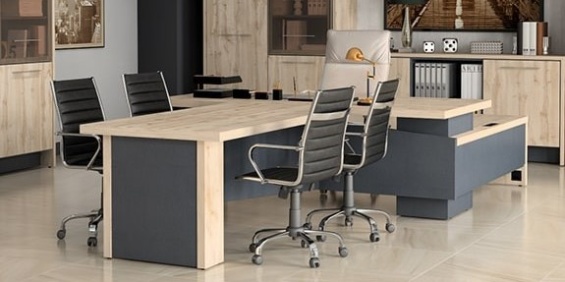 Стеллаж для документов 1700*400*2300Стеллаж для документов состоит из: верхняя  часть стеллаж для документов  четыре  полки  для папок высотой  345мм. Низ стеллажа выполнен в  виде тумбы с распашными дверьми внутри расположены две полки для документов.Размер стеллажа для документов1700*400*2300Цвет  как на верхней картинке Шт.1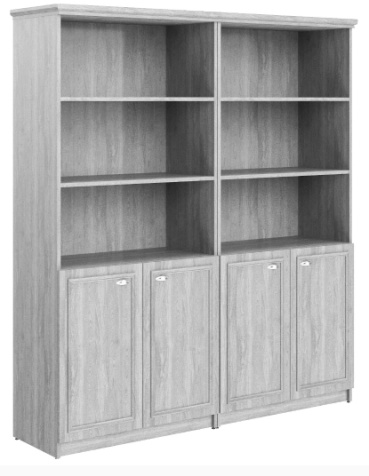 Шкаф 1700*530*2300Размер шкафа 1700*530*2300Цвет  как на верхней картинкеШт.1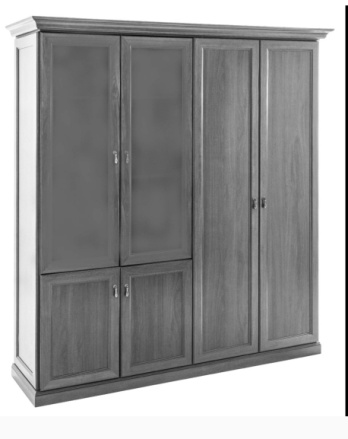 Тумба для бумаг 2000*530*900Выполнена виде двух  тумб по бокам, по середине выполнено виде двух  стеллажей   для документов высота 373, ширина  940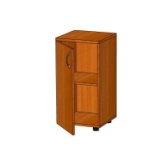 Размер 2000*530*900Цвет  как на верхней картинкеШт.1Тумба с выдвижными ящиками 520*430*600Размер 520*430*600Цвет одна как на верхней картинке. Вторая как на нижней картинке.Шт.2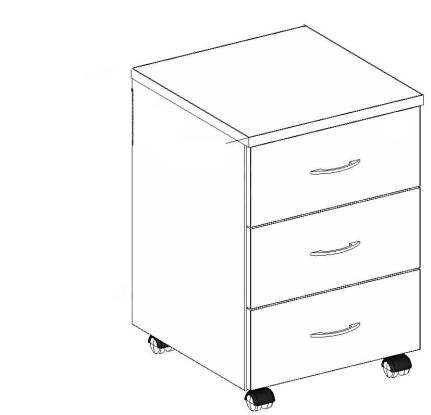 Ресепшен 2000*2000*770 с тумбойРесепшен должен быть выполнен как на картинке. Справой стороны расположена тумба с выдвижными ящиками в количестве 3 шт. и рядом стеллаж для документов две полки  в размер тумбы. Размер 2000*2000*770Цвет  как на верхней картинке 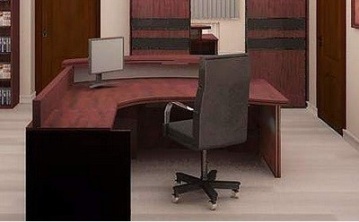 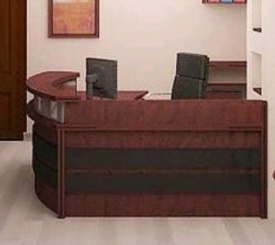 Журнальный столик 800*800*560Журнальный столик должен быть выполнен как на картинке.Размер 800*800*560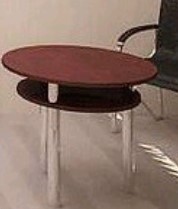 Стеллаж для документов 1400*400*2300Стеллаж для документов состоит из: верхняя  часть стеллаж для документов  четыре  полки  для папок высотой  345мм. Низ стеллажа выполнен в  виде тумбы с распашными дверьми внутри расположены две полки для документов.Размер стеллажа для документов1700*400*2300Цвет  как на верхней картинке Шт.1Шкаф купе 1700*600*2300Должен быть выполнен два ряда стеллажей для документов  и  место для одежды штанга (металлическая) параллельно задней стенки 400. Размер Шкафа купе 1700*600*2300Цвет  как на верхней картинке Шт.1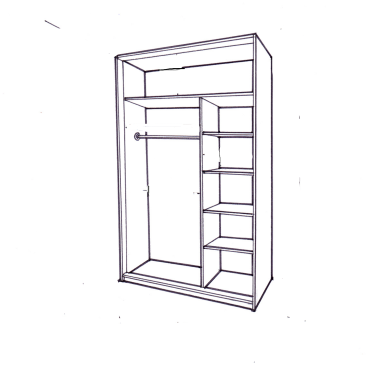 